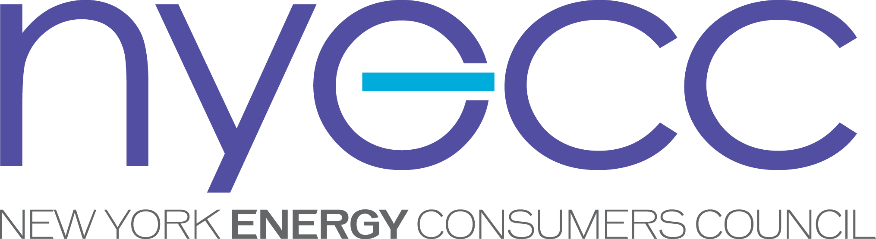 EMERGING PROFESSIONAL MEMBER APPLICATION Prospective new member values and NYECC expectations for prospective new members:conduct of business with integrity and ethicswillingness to share nonproprietary knowledge with other NYECC memberswillingness to attend and participate in NYECC’s monthly board meetingswillingness to respectfully engage other members, directors, and NYECC guests in NYECC discussionswillingness to participate and contribute to an NYECC committeeEmerging Professional Member requirements:An individual with less than 5 years of experience in energy or sustainability, not employed by current memberMembership will not include voting rightsMembers must participate in NYECC committee work actively and otherwise be involved in the organization.The term will be a 2-year term.  The NYECC Board has the right to re-evaluate continuing membership and end such membership at any time.Name of Organization:	_______________________________________________________Mailing Address: 		________________________________________________________				_______________________________________________________ Contact Person		_______________________________________________________Phone:			________________________	Fax: ____________________Email Address:		______________________________________________________Please provide the following information:A brief description of your role in your organization:________________________________________________________________________________________________________________________________________Why would you like to be a member of the NYECC:________________________________________________________________________________________________________________________________________Sponsoring NYECC Principal Member (organization and individual)*:__________________________________________________________________________________________________________Print Name and Title
					*Please provide a letter of recommendation from a current NYECC Principal Member.  The letter must include the following:Description of relationship between applicant and Principal MemberAny other information and documentation that NYECC should consider in evaluating the application.Please email this form and direct any questions on NYECC to Membership Committee Co-Chairs Mike Forese and Steve Mosto, with a copy to Diana Sweeney, Executive Director at: Emails: Michael.Forese@constellation.comSteve@mostotech.comDiana.sweeney@nyecc.com 			